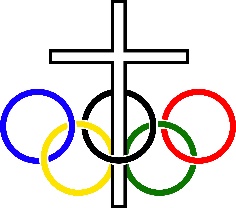 Mgr. Andrusko GyulaRómai katolikus plébánia SzőgyénTemplom u. 594/54951 05 NagycétényTel.: +421 903 982 170Meghívó a XI. Felvidéki Ministráns OlimpiáraTisztelt Lelkiatya!A Nagycétényi Római Katolikus Plébánia, a Jópásztor Alapítvány és a Pázmaneum Polgári Társulás nevében szeretettel hívom Önt és az egyházközségében szolgáló ministránsokat az XI. Felvidéki Ministráns Olimpiára, amely 2022. augusztus 3–6. között kerül megrendezésre Nagycétényben.A ministráns olimpián a fiatalok körében közkedvelt sportágakban (futball, röplabda, asztalitenisz, váltófutás) mérhetik össze erejüket az egyházközségek ministránscsapatai. A fizikai teljesítményen kívül a csapatok szellemi képességei is értékelve lesznek, mégpedig 2 kategóriában: sakkban és ministráns - tudáspróbában, amelynek részleteiről a jelentkezés regisztrálása után további információkat nyújtunk. A részvétel ingyenes!Ezúton szeretnénk buzdítani Önt, tisztelt lelkiatya, és az Ön egyházközségében szolgáló ministránsokat, jutalomkén küldhetik erre az eseményre. Jelentkezni július 20-ig lehet, mégpedig elektronikusan az fmolimpia@gmail.com e-mail címen, vagy a 
0903 982 170-es telefonszámon. Ugyanezeken az elérhetőségeken szívesen válaszolunk bármilyen kérdésére a rendezvénnyel kapcsolatban. Szíveskedjenek kitölteni a mellékletben küldött dokumentumot (adatlap és szülői beleegyezési nyilatkozat)! Az olimpia részletes programját, illetve az egyéb tudnivalókat a jelentkezés regisztrálása után elektronikusan postázzuk. Figyelmébe ajánljuk a http://fmolimpia.blogspot.com internetes oldalunkat, amelyre folyamatosan töltjük fel az aktuális információkat. Megtekinthetők itt a sportszabályok, képek, videók az előző ministráns olimpiákról.Reméljük, hogy ez a nyári program nagy érdeklődést vált ki a ministránsokban, már előre örülünk minden ministránsnak, és jó felkészülést kívánunk minden „olimpiai résztvevőnek”. A nagycétényi római katolikus egyházközség és a szervezők nevében:Nagycétény, 2022. június 28.			               Mgr. Andrusko Gyula, plébános	   a Jópásztor Alapítvány gondnoka